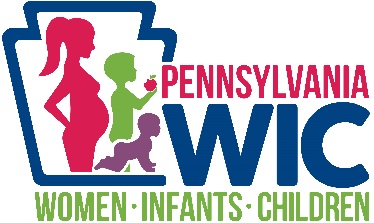 ANUNCIO DE REUNIONES PUBLICASPENNSYLVANIA DEPARTMENT OF HEALTHBUREAU OF WICMay 1, 2018, Bi-County WIC Program, 612 West 4th St., Williamsport, PA 17701 May 1, 2018, Hamilton Health Center, 45 Market St., Elizabethville, PA 17023May 2, 2018, Broad Top Area Medical Center, 900 Bryan St., Suite 2, Huntingdon, PA 16652 May 3, 2018, Chester County Government Services Building, 601 Westtown Road, Room 250, West Chester, PA 19380   May 3, 2018, NORTH, Inc. Philadelphia WIC Office, 1300 W. Lehigh Ave., Suite 104, Philadelphia, PA 19132  May 14, 2018, Family Health Council of Central PA, Inc., 3461 Market St., Third Floor Conference Room, Camp Hill, PA 17011 May 16, 2018, Shenango Valley Urban League, Inc., 601 Indiana Ave., Farrell, PA 16121 May 17, 2018, Community Action Partnership of Lancaster County, Inc., 601 S. Queen St., Room 220, Lancaster, PA 17603 May 17, 2018, Fayette County Community Action Agency, Inc., 108 N. Beeson Ave., Uniontown, PA 15401 May 22, 2018, Allegheny County Health Department, Investment Building, 6th Floor, 239 Fourth Ave., Pittsburgh, PA 15222 May 22, 2018, North Central PA Regional Planning and Development Commission, 49 Ridgmont Drive, Ridgway, PA 15853De acuerdo con el reglamento 7 C.F.R. §246.4(b), el Departamento de Salud ha planificado once reuniones públicas con el propósito de obtener comentarios y recomendaciones para el desarrollo del Plan Estatal del año 2019 de la administración del Programa Mujeres, Infantes y Niños en Pennsylvania.  Todas las reuniones se llevaran a cabo de 10 a.m. a 3 p.m.  Estas reuniones pueden ser canceladas sin aviso previo. El Departamento les invita a que presenten sus comentarios sobre los diferentes aspectos del funcionamiento del Programa.  También, se les pide que ofrezcan opiniones generales sobre otros asuntos pertinentes al Programa.Las personas que desean ofrecer sus comentarios en la reunión pública deben registrarse con anticipación en la oficina estatal del Programa WIC llamando a Bonnie Mellott bmellott@pa.gov 717-783-1289.  Cualquier persona que no pueda asistir a la reunión pero desea expresar sus comentarios, puede enviarlos por escrito al  Departamento antes del 31 de mayo de 2018 a la siguiente dirección: Pennsylvania Department of Health, Bureau of Women, Infants and Children (WIC), 625 Forster St., 7 West, Health and Welfare Building, Harrisburg, PA 17120. Si usted necesita servicios de acomodo razonable de acuerdo con el Acta de Americanos con Incapacidades (ADA) de 1990, favor de llamar a Amanda Killion al 717-783-1289 para asistencia.El programa WIC de Pennsylvania es financiado por el Departamento de Agricultura de los Estados Unidos.  Esta institución es un proveedor que ofrece igualdad de oportunidades.